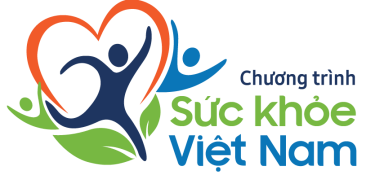 PHÁT ĐỘNGCHƯƠNG TRÌNH SỨC KHỎE VIỆT NAM(Theo Quyết định số 1092/QĐ-TTg ngày 02/9/2018 của Thủ tướng Chính phủ)Hà Nội, ngày 27 tháng 02 năm 2019